                          6th Grade History/Science 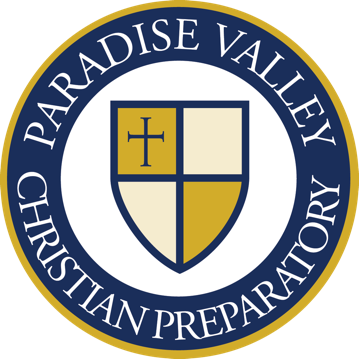 Teacher: Katie Murillo    E-Mail: kmurillo@pvcp.org    Website: http://mrsmurilloclass.weebly.comCourse StatementWelcome to 6th grade History/Geography and Earth Science! This year we will expand our knowledge of the world around us through the close examination of our Earth and the history of this great planet. We will begin 1st semester with the study of the origin of man, Ancient/Current Middle East and India. 2nd semester will kick off our study of Science. We will explore the details of ecosystems, animal classifications, astronomy, and earth formations. After reading this together with your parent, please fill-out and sign the bottom slip and return it to class by MONDAY, AUGUST 21st.Textbooks:Old World History & Geography in Christian Perspective, A Beka Book
Science 6, Bob Jones University PressMUST COVER TEXTBOOK by MONDAY, AUGUST 21th, worth 5 points5 POINTS EXTRA CREDIT if done by WEDNESDAY, AUGUST 16th Materials:1” three ring green notebook (or white with green insert in cover)5 notebook dividersLoose-leaf lined notebook paperHEAVY PAPER book cover (Must cover textbook!!) 2 Black or traditional blue ballpoint pensColored pencils (12 or more, sharpened)Red penYellow highlighter 1 black and white composition notebook- no spiral (lab notebook for science)*Please always bring your pens, notebook, and textbookCourse policiesParticipation: 5 points per class period. Points are based attendance, being on time, and bringing correct materials.Seatwork: This will be collected and counted for pointsLesson/Activity/Labs: Students will be graded daily on their participation and completion of notes and/or activity.Homework: 10% will be deducted from assignments for every day it is late. If you are absent, you will have two days per absent day to make up the work. After that period of time, 10% will be deducted per day. Plagiarism: Students should have integrity in everything they do and maintain it throughout the year. This includes not copying from other student’s papers or copying anything online. If this is found out, the student/all students who were involved will receive a zero on the assignment, and the parents and administration will be notified. Course Procedures Quiet entry: Students will be allowed inside once they are quietly lined up outside. Seatwork:  Students will have 5-8 minutes to complete the seatwork for that day, on your own. This is time for the student to assess your knowledge of the previous information taught. We will review answers together as a class. Lesson/Activity/Labs: The students will be participating in many in-class activities/labs this year. Homework:  Students are expected to daily review their notes for 5-10 minutes daily. This is a great way to personally assess understanding. Students will have various homework assignments including: reading and note-taking, questions and lab conclusions/write-ups. Students will receive a grade penalty for late homework. Tests/Quizzes: Tests will be given approximately every 2-3 weeks, depending on the unit of study. Quizzes will be given as planned and at random. Any “pop quizzes” will be on the information from the previous day. Planned quizzes will be announced on school dynamics and in-class. All planned quizzes will include material covered over several days of teaching. Notebooks:Notebook checks will be done randomly approximately 1-2 times a quarter.  Please follow this guideline to keep your notebook organized:Notes- Blank paper and notes for current unitHandouts- handouts for current unitNotes Archives- Notes from earlier in the quarterHandout Archives-Handouts from past unitsGraded work- Tests, quizzes, homework and lab reportsContact:Please feel free to contact me any time with questions or concerns. Communication is a key component to the success of every student. I have homework help on Mondays from 3:15-4 :00. The best way to reach me is email: kmurillo@pvcp.org. Thank you!Mrs. MurilloStudent Name:___________________________________I read and understand the expectations for the 6th grade History/Geography and Earth Science.__________________________      ___________________________      _________________________              Student		          Parent		                   Date